Urząd Marszałkowski Województwa Wielkopolskiego w Poznaniu uprzejmie informuje jednostki samorządu terytorialnego z województwa wielkopolskiego o możliwości ubiegania się o wsparcie finansowe na realizację zadań własnych w dziedzinie poprawy i rozwoju infrastruktury sportowej w ramach trzeciej edycji Programu „Szatnia na Medal”.1. CELE PROGRAMU „SZATNIA NA MEDAL”:A. budowa pozytywnego wizerunku sportu kojarzonego ze zdrowiem i higieną;B. poprawa warunków ogólnodostępnych budynków szatniowo-sanitarnych przy obiektach sportowych na terenie województwa wielkopolskiego;C. trwałość projektu określa się na m.in. 5 lat od dnia zaakceptowania sprawozdania końcowego 
z wykonania zadania.2. ZAKRES MERYTORYCZNY REALIZOWANYCH ZADAŃ (WARUNKI FORMALNE): Dofinansowaniem mogą zostać objęte zadania:Inwestycyjne, polegające na budowie nowych pomieszczeń szatniowych, sanitarnych, magazynowych, zakupie modułowych konstrukcji zaplecza (zaplecze kontenerowe) oraz zakupie sprzętu sportowego*, pod potrzeby funkcjonowania obiektów sportowych.Remontowe, polegające na poprawie warunków szatniowo-sanitarnych oraz magazynowych istniejących obiektów lub adaptacji istniejących budynków do potrzeb szatniowo-sanitarnych oraz magazynowych przy obiektach sportowych*.W ramach powyższych zadań możliwe jest także dofinansowanie remontów instalacji elektrycznej, gazowej, kanalizacyjnej, wentylacyjnej, remontów dachu i ścian, remonty sanitariatów, wymiana armatury, ocieplenie budynków.* Dodatkowe informacje:Do naboru zgłoszone mogą być zadania realizowane w przestrzeni: do której Wnioskodawca ma tytuł prawny wynikający z prawa własności, użytkowania wieczystego, trwałego zarządu albo innego stosunku zobowiązaniowego przewidującego uprawnienia do wykonania robót budowlanych, co najmniej do 31 grudnia 2025 r.wnioskodawcą może być wyłącznie jednostka samorządu terytorialnego z terenu województwa wielkopolskiego. Po ewentualnym przyznaniu dofinansowania, umowa zostanie podpisana pomiędzy Województwem Wielkopolskim, a daną jednostką,  która jest wnioskodawcą;jedna jednostka samorządu terytorialnego może uzyskać dofinansowanie tylko do jednego wniosku;jeden wniosek może obejmować kilka zadań, pod warunkiem zachowania maksymalnej kwoty dofinansowania;wniosek może obejmować wyłącznie zadania remontowe lub wyłącznie zadania inwestycyjne. Nie ma możliwości łączenia zadań inwestycyjnych i remontowych w ramach jednego wniosku;wartość zakupu sprzętu może stanowić najwyżej 10 % kosztu całkowitego zadania;na zakup sprzętu w ramach wniosku można przeznaczyć najwyżej 10% kwoty dofinansowania;wartość kosztów związanych z ciągami komunikacyjnymi (chodniki, drogi dojazdowe itp.) może stanowić najwyżej 10 % kosztu całkowitego zdania;na koszty związane z ciągami komunikacyjnymi (chodniki, drogi dojazdowe itp.) można przeznaczyć najwyżej 10% kwoty dofinansowania;Do wkładu finansowego Wnioskodawcy zalicza się koszty związane z zadaniem, które zostały poniesione przed zawarciem umowy, jednak nie wcześniej niż 1 stycznia 2020. istnieje możliwość przeprowadzenia remontów szatni przyszkolnych pod warunkiem zachowania ich ogólnodostępności (np. Szatnia wykorzystywana w godzinach pozalekcyjnych / konieczność przedstawienia oświadczenia o wykorzystaniu w godzinach pozalekcyjnych przez stowarzyszenia sportowe oraz harmonogramu prowadzonych zajęć);istnieje możliwość składania wniosków na remonty obiektów dofinansowanych w ramach Programu Rozwoju Bazy Obiektów Sportowych Województwa Wielkopolskiego (dofinansowane z Funduszu Rozwoju Kultury Fizycznej), wybudowanych w roku 2009 lub wcześniej;możliwość składania wniosków na remonty kompleksów sportowych typu „Orlik” wybudowanych wyłącznie w I oraz II edycji Programu „Moje Boisko – Orlik 2012” (tj. w roku 2009 lub wcześniej);dofinansowane mogą być zadania, których termin realizacji nie będzie dłuższy niż do 31 grudnia 2020 roku;istnieje możliwość realizacji zadania przez jednostkę budżetową jednostki samorządu terytorialnego (np. OSiR, MOSiR, szkoły, zespoły szkół i inne jednostki) pod warunkiem przestawienia dokumentu potwierdzającego realizację zadania w imieniu wnioskodawcy;z naboru wniosków wyłączone są miasta powyżej 50 000 mieszkańców (w przypadku wniosku składanego przez Starostwo Powiatowe, z procedury wyłączone będą zadania realizowane na terenie miast powyżej 50 000 mieszkańców).w naborze wniosków nie uczestniczą zadania dofinansowane ze środków Unii Europejskiej z innych środków budżetu województwa wielkopolskiego.3. DOSTĘPNE ŚRODKI FINANSOWE:W budżecie województwa wielkopolskiego w 2020 r. zaplanowano poniższe kwoty:1 300 000 zł – na zadania inwestycyjneKlasyfikacja budżetowa: dział 926, rozdział 92601, § 6300.2 700 000 zł – na zadania remontoweKlasyfikacja budżetowa: dział 926, rozdział 92601, § 2710.Powyższe kwoty stanowią całkowitą pulę środków na realizację zgłoszonych zadań, a nie – kwotę dofinansowania pojedynczej inwestycji.4. POZIOM DOFINANSOWANIA:wysokość otrzymanej pomocy finansowej, pochodzącej z budżetu województwa wielkopolskiego, nie może przekroczyć 50% kosztów całkowitych zadania. Pozostałe środki muszą być zabezpieczone przez Wnioskodawcę – JST i ewentualnych partnerów;maksymalna kwota dofinansowania dla jednej jednostki samorządu terytorialnego może wynieść 100 000 zł;przekazywane dofinansowanie jest w formie dotacji celowej i nie ma możliwości refundowania poniesionych kosztów w ramach zdania;podstawą wypłaty dofinansowania będzie przedstawienie wniosku o wypłatę dotacji 
wraz z NIEOPŁACONĄ fakturą.szczegółowe informacje na temat dofinansowania zostaną przedstawione w umowie (projekt umowy dostępny w załącznikach);4. PROCEDURA OCENY ZŁOŻONYCH WNIOSKÓW:Podstawą oceny złożonych wniosków spełniających wymogi formalne naboru, będzie sporządzony ranking. Priorytetowo będą traktowane jednostki, które dotąd nie otrzymały dofinansowania w ramach Programu „Szatnia na Medal”.W pozostałych przypadkach o miejscu w rankingu decydować będą kwoty otrzymanej pomocy finansowej na realizację Programu „Szatnia na Medal” w latach 2018 oraz 2019. Im mniejsza kwota otrzymana w poprzednich edycjach, tym wyższe miejsce w rankingu. W przypadku otrzymania takiej samej kwoty pomocy finansowej w latach 2018 oraz 2019, w dalszej kolejności o miejscu w rankingu decydować będzie:data wpływu wniosku do Urzędu Marszałkowskiego, liczba zrealizowanych zadań w ramach Programuwysokość środków otrzymanych przez jednostkę w ramach pomocy finansowej ze środków Samorządu Województwa Wielkopolskiego na zadania związane z infrastrukturą sportową w latach 2009-2019.Dofinansowanie zostanie przyznane zgodnie z przedstawionym rankingiem, do wyczerpania środków;Pozytywne rozpatrzenie wniosku złożonego po terminie jest możliwe tylko w przypadku, gdy wnioski złożone w terminie, które spełniły kryteria formalne naboru, nie wyczerpały całej puli dostępnych w naborze środków.5. WYMAGANE ZAŁĄCZNIKI:Do wniosku należy dołączyć:oświadczenie o posiadanym prawie do dysponowania obiektem/terenem, który jest przedmiotem zadania (załącznik nr 1 do wniosku);oświadczenie o zabezpieczeniu własnych środków finansowych na realizację zadania (załącznik nr 2a do wniosku);oświadczenia o posiadanym pozwoleniu na budowę / złożeniu zgłoszenia zamiaru budowy lub 
o braku konieczności posiadania pozwolenia / zgłoszenia (załącznik nr 3a do wniosku); oświadczenie o podatku VAT (załącznik nr 4 do wniosku);oświadczenie o wyborze wykonawcy, któremu jednostka składająca wniosek zleca wykonanie zadania (załącznik nr 5 do wniosku);oświadczenie o wykorzystaniu obiektu oświatowego w godzinach pozalekcyjnych w przypadku, gdy przedmiotem zadania jest obiekt przyszkolny (załącznik nr 6 do wniosku);Załączniki wymagane tylko w przypadku zadań inwestycyjnychprojekt lub koncepcja architektoniczna (załącznik nr 7 do wniosku);kosztorys finansowy (załącznik nr 8 do wniosku);Załączniki wymagane w celu podpisania umowy (możliwe do uzupełnienia w późniejszym czasie niż złożenie wniosku):oświadczenie o wyborze wykonawcy oraz umowa z głównym wykonawcą zdania,oraz wszelkie inne dokumenty pozwalające określić zakres i stan zaawansowania zgłaszanego zadania.6. MIEJSCE I TERMIN SKŁADANIA WNIOSKÓW:Wnioski wraz z załącznikami przyjmowane będą wyłącznie w wersji papierowej w terminie od 
2 stycznia do 9 lutego 2020 roku (decyduje data wpływu dokumentów do Urzędu) pod adresem: Urząd Marszałkowski Województwa Wielkopolskiego, Kancelaria Ogólna, al. Niepodległości 34, 61-714 Poznań.7. PRZYZNANIE WSPARCIA:Informacja o wstępnym zakwalifikowaniu wniosków do Programu „Szatnia na Medal” zostanie przedstawiona wnioskodawcom do końca marca 2020 roku. Wnioski z kompletną dokumentacją oraz zakończoną procedurą przetargową zostaną skierowane na sesje Sejmiku Województwa Wielkopolskiego, który podejmie decyzje o dofinansowaniu zadań w formie uchwały.8. KONTAKT:Szczegółowych informacji nt. pomocy finansowej dla JST udzielają pracownicy Departamentu Sportu 
i Turystyki UMWW pod numerami telefonów:+48 61 626 68 45 / 46 - w godzinach: 8:00-15:00.9. ZAŁĄCZNIKI DO UMOWY:Załącznik nr 1 do umowy - wniosek o dofinansowanie zadania.Załącznik nr 2 do umowy - druk aktualizacji kosztorysu.Załącznik nr 3 do umowy - druk aktualizacji harmonogramu.Załącznik nr 4 do umowy – projekt sprawozdania rzeczowo - finansowego z wykonania zadania.Załącznik nr 5 do umowy - wniosek o wypłatę dotacji.projekt umowy na dofinansowanie zadań realizowanych w ramach Programu „Szatnia na Medal”.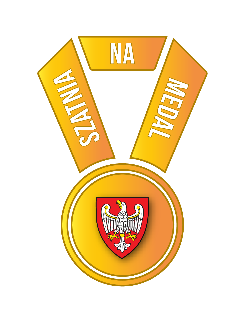 Regulamin naboru wniosków doProgramu „Szatnia na Medal” w roku 2020